О внесении  изменений в решение Собрания депутатов Цивильского муниципального округа Чувашской Республики от 15.12.2022 № 8-39 «Об изменении наименования и утверждении положения об отделе образования и социального развития администрации Цивильского муниципального округа Чувашской Республики»В соответствии с решением Собрания депутатов Цивильского муниципального округа Чувашской Республики от 06.04.2023 № 12-42  «О внесении изменений в решение Собрания депутатов Цивильского муниципального округа Чувашской Республики от 15.12.2022 № 8-37 «Об утверждении структуры администрации Цивильского муниципального округа Чувашской Республики» СОБРАНИЕ ДЕПУТАТОВ ЦИВИЛЬСКОГО МУНИЦИПАЛЬНОГО ОКРУГА ЧУВАШСКОЙ РЕСПУБЛИКИ РЕШИЛО:1. Внести в Положение об отделе образования и социального развития администрации Цивильского муниципального округа Чувашской Республики, утвержденное решение Собрания депутатов Цивильского муниципального округа Чувашской Республики от 15.12.2022 № 8-39 (далее-Положение) следующие изменения:1.1.  Пункт 4.1.  главы 4. Положения об отделе образования и социального развития администрации Цивильского муниципального округа Чувашской Республики (далее – Положение) изложить в следующей редакции:« 4.1. В структуру Отдела входят:- отдел образования;- сектор опеки и попечительства- комиссия по делам несовершеннолетних;- сектор культуры, молодежной политики, спорта и архивного дела;- методический кабинет.»;1.2. Пункт 4.7.  Положения изложить в следующей редакции:«4.7. В Отделе образуется Совет отдела образования в составе начальника (председатель Совета отдела), его заместителя, работников Отдела и других руководящих работников образовательных организаций. Совет рассматривает важнейшие вопросы, связанные с деятельностью Отдела. Решения Совета отдела оформляются протоколами и реализуются при необходимости приказами Отдела.»;2. Настоящее решение вступает в силу после его официального опубликования (обнародования).Председатель Собрания депутатовЦивильского муниципального округаЧувашской Республики						  	              Т.В. БарановаГлава Цивильского муниципальногоокруга Чувашской Республики                                                                                  А.В. Иванов						                       Т.В. БарановаЧĂВАШ РЕСПУБЛИКИ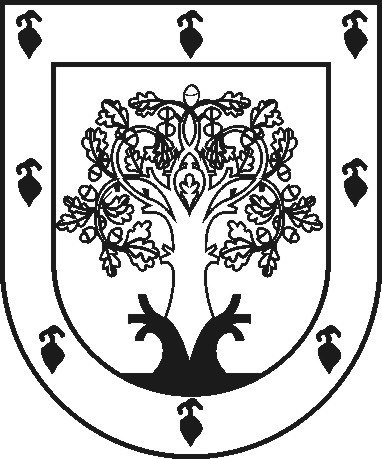 ЧУВАШСКАЯ РЕСПУБЛИКАÇĚРПӲ МУНИЦИПАЛЛĂОКРУГĔН ДЕПУТАТСЕНПУХĂВĚ ЙЫШĂНУ2023ç. апрелĕн 27-мӗшӗ 13-35 №Çěрпӳ хулиСОБРАНИЕ ДЕПУТАТОВЦИВИЛЬСКОГО МУНИЦИПАЛЬНОГО ОКРУГАРЕШЕНИЕ27 апреля 2023 г. № 13-35город Цивильск